COMPUTING SUBJECT:	Webservice IIS and other problemsTYPE:	AssignmentIDENTIFICATION:	WebserviceProblemsCOPYRIGHT:	Michael ClaudiusLEVEL:	Difficult to do, easy to understandTIME CONSUMPTION:	2-10 hoursEXTENT:	50 linesOBJECTIVE:	Solving various issuesPRECONDITIONS:	Sommerville 31.1	Calculator Webservice on localhostCOMMANDS:IDENTIFICATION: WebserviceProblemsThe There can be quite a lot of issues, when providing/publishing web-services. Help are given in this paper concerning:Issue 1: port 65080 is not openIssue 2: .NET v4.0 version cannot be found by IIS.Issue3: IIS does not have access to the publish directoryIssue 4: IIS cannot be foundIssue 5: .NET and WCF features not selectedIssue 1: Port 65080 is not open for communicationOpen port 65080 to accept inbound and outbound TCP-requests.Choose  ControlPanel -> System Security  -> Windows Firewall  -> Advanced setteing
Then select -> Inbound rules -> Create New Rule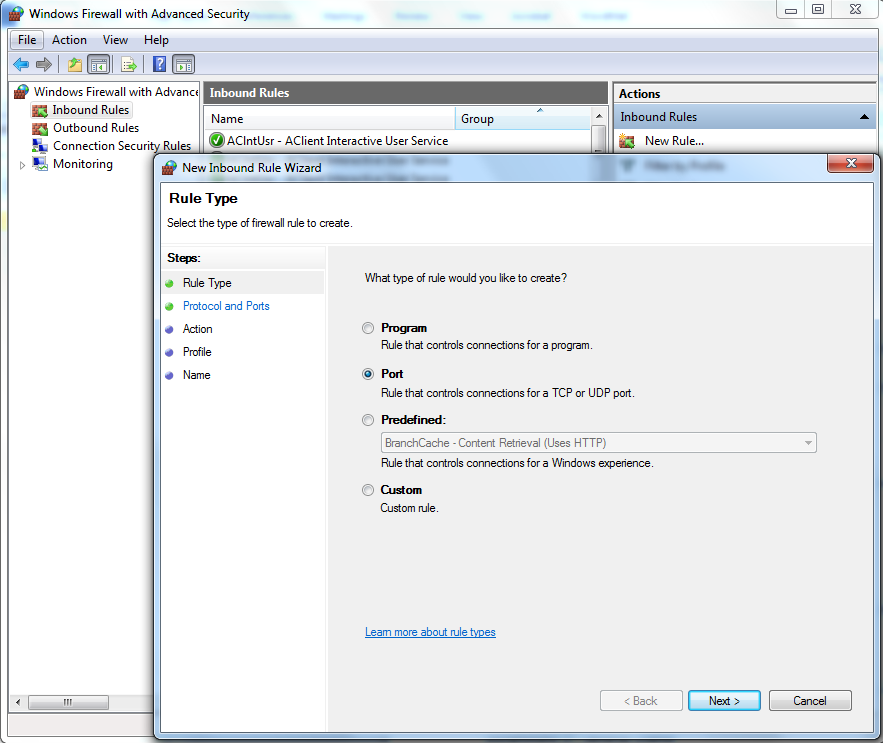 And configure TCP to allow to use port 65080.
Finally do the same for Outbound rules.Issue 2: IIS cannot find the .NETv4.0 version.The reason for this problem is that Windows and IIS were installed before .NET 4.0.30319 (probably installed later by Visual Studio or a Windows update). Therefore IIS cannot recognize the correct .NET-version and the result is spooky error messages.The IIS has its own meta-database of information and therefore we need to run a command so the IIS can see and make use of all installed .NET versions. The name of the command is regiis.Open Windows explorer (path finder) and find the folder with the last .NET version:	Windows -> Microsoft.NET -> Framework -> v4.0.30319Right click on C:\Windows\Microsoft.NET\Framework\v4.0.30319And copy it.Then open a command prompt and run the command:>C:\Windows\Microsoft.NET\Framework\v4.0.30319\aspnet_regiis.exe -iThen try to set up the Web-application again.Issue 3: IIS does not have access to the publish directory ISS cannot find/use the published files’ information as the directory for publishing is path privately owned by the user.Select the directory -> Right click on Properties/SettingsTo change permissions: Choose Security -> Edit -> Add 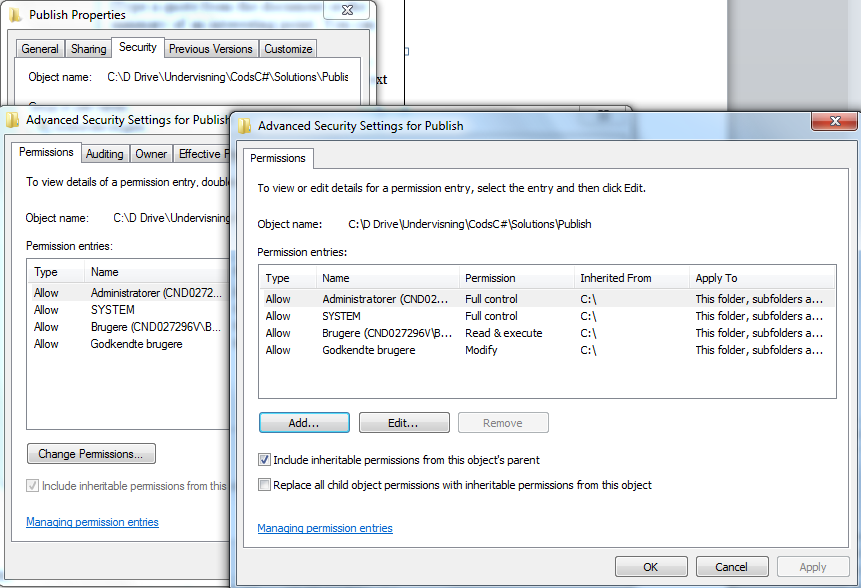 Click -> Locations Change location to local computer identification like: CND027296VClick Advanced -> Find Now 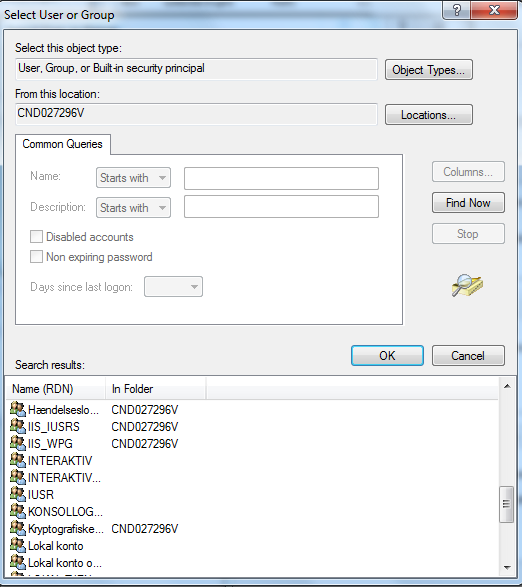 Now Choose two or more IIS objects like: IIS_IUSRS;  IIS_WPG;  IUSRClick OK As a result IIS should now be able to access the publish-directoryIf this set up fails then publish the web-service in the same folder as where your project is located.Issue 4: IIS can not be found This is because the ISS-program is not turned on.From Control Panel Choose -> Programs -> Programs and Features -> Turn Windows features onWait long time and you will see: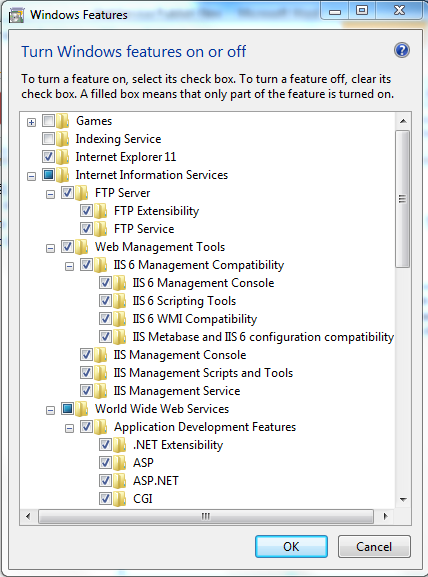 Tick all boxes and also boxes in subfolders Internet Information Services including World Wide Web Services. Try again. Maybe you need to restart your computer.Issue 5: .NET and WCF features not selectedThis is because some .NET and WCF features have not been turned onFrom Control Panel Choose -> Programs -> Programs and Features -> Turn Windows features onWait some time and find the .NET features and you will see: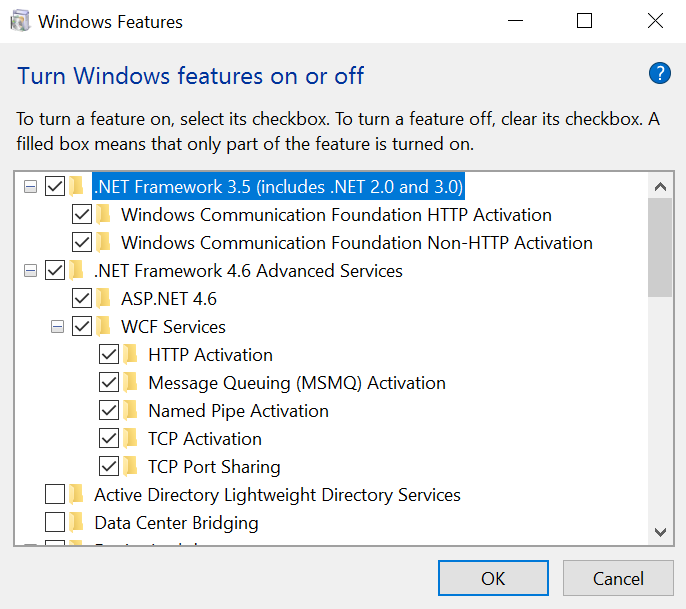 Tick all boxes and also boxes in subfolders, and especially don’t forget the WCF-boxes.Try again. Maybe you need to restart your computer.